医療法人翔誠会 きたうらわクリニック　在宅訪問診療部宛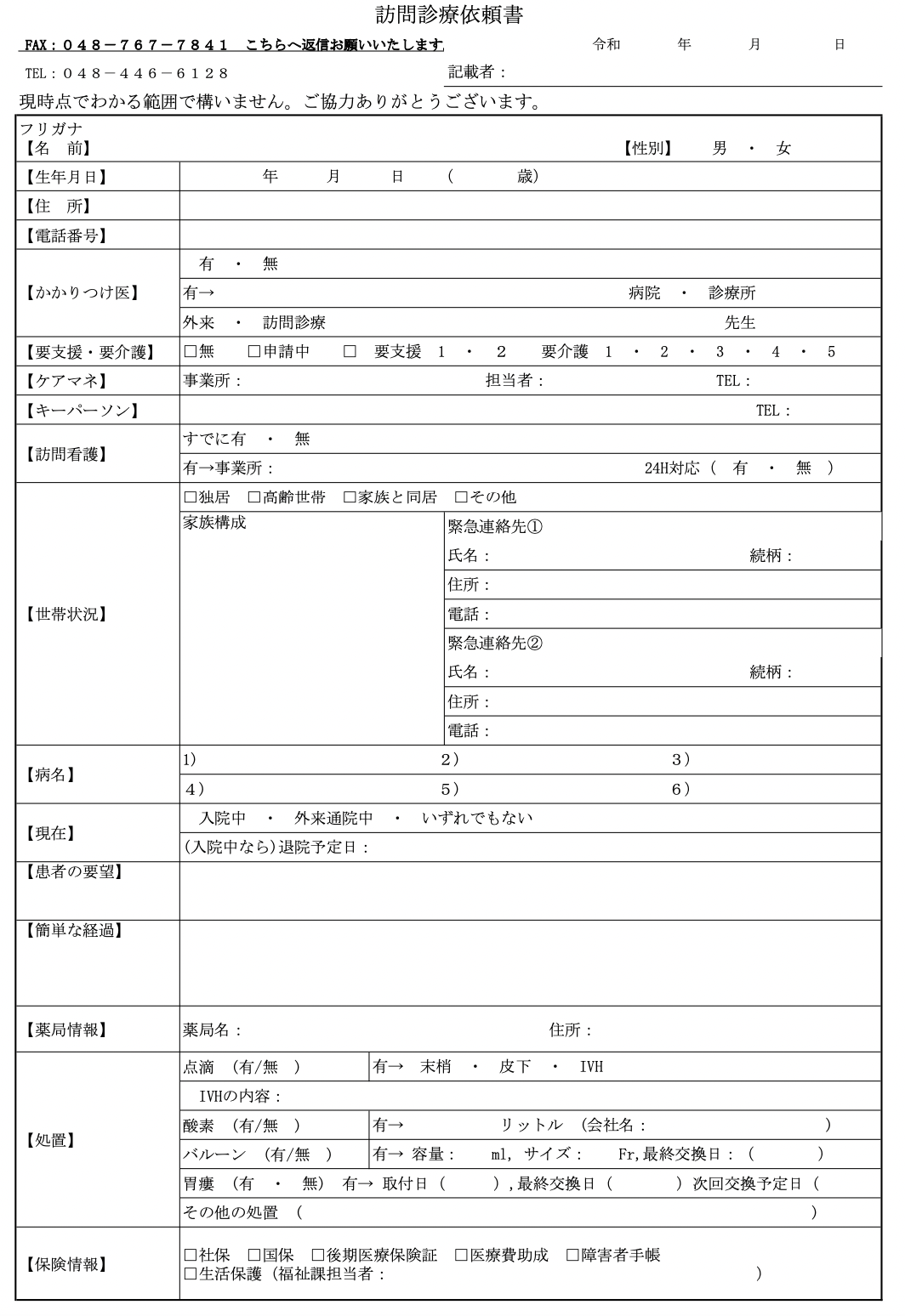 